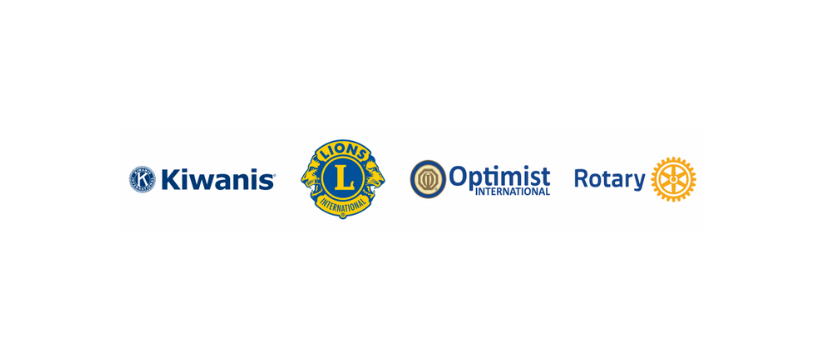 PRESSEMITTEILUNGKiwanis, Lions, Optimist und Rotary Clubs aus [INSERT TOWN] arbeiten gemeinsam an [Anliegen]Das Projekt ist Teil einer weltweiten Initiative zur Stärkung von Gemeinwesen und zur Verbesserung der Lebensbedingungen bedürftiger MenschenORT (DATUM) – Der Gemeindienst steht in der Woche vom 11. bis 17. September ganz im Mittelpunkt, wenn sich die örtlichen Kiwanis-, Lions-, Optimisten- und Rotary-Clubs im Rahmen ihrer zweiten jährlichen "Celebrate Community" -Initiative dem Thema [EINFÜGEN, z.B. HUNGER] widmen.Gemeinsam werden die Clubs [DETAILS] Führende Amtsträger der Kiwanis International, Lions Clubs International, Optimist International sowie von Rotary International haben ihre Clubs und Jugendprogramme auf der ganzen Welt dazu aufgerufen, im Rahmen einer gemeinsamen Initiative mit dem Titel Celebrate Community - #CelebrateCommunity eine Woche lang gemeinsam an Projekten zu arbeiten. Die Themen reichen dabei von Gesundheit, Ernährungsunsicherheit und Hunger, Bildung und Alphabetisierung bis hin zum Umweltschutz. Projekte umfassen dabei Aufräumarbeiten in den Gemeinden, Lebensmittelspenden und -verteilungen, Wanderungen oder Läufe, um Geld für bestimmte Zwecke zu sammeln, und Büchersammlungen für Kinder. Über Kiwanis: Kiwanis International wurde 1915 gegründet und ist eine weltweite Organisation von Clubs und Mitgliedern, die sich für die Kinder der Welt einsetzen. Kiwanis und seine Clubfamilie, einschließlich Circle K International für Universitätsstudenten, Key Club für Schüler zwischen 14 und 18 Jahren, Builders Club für Schüler zwischen 11 und 14 Jahren, K-Kids für Schüler zwischen 6 und 12 Jahren und Aktion Club für Erwachsene mit Behinderungen, leisten jährlich mehr als 18,5 Millionen Dienststunden, um Gemeinden zu stärken und Kindern zu helfen. Die internationale Kiwanis-Familie umfasst mehr als 537.000 erwachsene und jugendliche Mitglieder in 85 Nationen und geografischen Gebieten. Weitere Informationen unter kiwanis.org. Über Lions: Lions Clubs International ist die größte Servicecluborganisation der Welt. Mehr als 1,4 Millionen Mitglieder in über 48.000 Clubs sind in 200 Ländern und geografischen Gebieten rund um den Globus aktiv. Seit 1917 stärken Lions lokale Gemeinden durch praktische Hilfsdienste und humanitäre Projekte und erweitern ihre Hilfsleistungen durch die großzügige Unterstützung der Lions Clubs International Foundation. Lions konzentrieren sich auf die Unterstützung von Sehkraft, aber auch der Umweltschutz sowie der Kampf gegen Kinderkrebs, Hunger, Diabetes und andere Krankheiten gehört zum Programm. Weitere Informationen über Lions Clubs International finden Sie unter lionsclubs.org. Über Optimist: Optimist International wurde 1919 gegründet und ist eine gemeinnützige Organisation, die Jugendlichen und Gemeinden auf der ganzen Welt hilft. Sie hat fast 70.000 erwachsene und jugendliche Mitglieder in mehr als 2.500 Clubs in den Vereinigten Staaten, Kanada, der Karibik, Mexiko und vielen anderen Ländern der Welt. Unter dem Motto „Das Beste in der Jugend, in unseren Gemeinschaften und in uns selbst hervorbringen“ führen Optimisten positive Hilfsprojekte durch, die jedes Jahr mehr als sechs Millionen junge Menschen erreichen. Um mehr über Optimist International zu erfahren, besuchen Sie die Website der Organisation unter www.optimist.org. Über Rotary: Rotary vereint ein globales Netzwerk von ehrenamtlichen Führungskräften, die sich den dringendsten humanitären Herausforderungen der Welt widmen. Rotary verbindet 1,4 Millionen Mitglieder von mehr als 46.000 Rotary und Rotaract Clubs in über 200 Ländern und geografischen Gebieten. Ihre Arbeit verbessert das Leben der Menschen sowohl auf lokaler als auch auf internationaler Ebene, von der Hilfe für Bedürftige im eigenen Gemeinwesen bis hin zum Einsatz für eine poliofreie Welt. Weitere Informationen finden Sie unter Rotary.org.###KONTAKT:     [KONTAKTINFORMATIONEN]